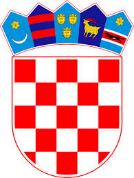          R E P U B L I K A   H R V A T S K A    VUKOVARSKO-SRIJEMSKA ŽUPANIJA    OPĆINA BABINA GREDA 
          OPĆINSKO VIJEĆE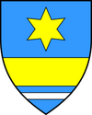 KLASA: 940-03/24-01/4URBROJ: 2196-7-01-24-1Babina Greda, 10. ožujka 2024.Na temelju članaka 35. i 48. stavak 3. Zakona o lokalnoj i područnoj (regionalnoj) samoupravi („Narodne novine“ broj 33/01, 60/01, 129/05, 109/07, 125/08, 36/09, 150/11, 144/12, 19/13, 137/15, 123/17, 98/19 i 144/20), članka 412. Zakona o trgovačkim društvima („Narodne novine“ broj 111/93, 34/99, 121/99, 52/00, 118/03, 107/07, 146/08, 137/09, 125/11, 152/11, 111/12, 68/13, 110/15, 40/19, 34/22, 114/22, 18/23 i 130/23) te članaka 18.  Statuta Općine Babina Greda („Službeni vjesnik Vukovarsko-srijemske županije“ broj 11/09, 04/13, 03/14, 01/18, 13/18, 03/20, 04/21, 16/23 i 18/23), i Odluke o prodaji 1 (jednog) poslovnog udjela Općine Babina Greda u trgovačkom društvu GEOTERMALNI IZVORI d.o.o. („Službeni vjesnik Vukovarsko-srijemske županije“ broj 29/23), a na temelju provedenog Javnog poziva za prikupljanje ponuda za kupnju poslovnih udjela u trgovačkom društvu GEOTERMALNI IZVORI d.o.o., Općinsko vijeće Općine Babina Greda na 26. sjednici održanoj 10. ožujka 2024. godine, donosiO D L U K Uo odabiru najpovoljnijeg ponuditelja za kupnju poslovnog udjela Općine Babina Greda u trgovačkom društvu GEOTERMALNI IZVORI d.o.o.Članak 1.Ovom Odlukom  odabire se najpovoljniji ponuditelj po raspisanom Javnom pozivu za prikupljanje ponuda za kupnju poslovnih udjela u trgovačkom društvu GEOTERMALNI IZVORI d.o.o. objavljenog na web stranicama Vukovarsko-srijemske županije i Općine Babina Greda 10. 1. 2024. te u Jutarnjem listu u skraćenom obliku.Članak 2.Kao najpovoljnija ponuda za kupnju poslovnog udjela Općine Babina Greda odabire se ponuda jedinog ponuditelja GEO POWER Babina Greda d.o.o. Vukovar, Gospodarska zona Vukovar 13, OIB: OIB: 95533888135, koja je ocjenjena valjanom i sukladno kriteriju za odabir najpovoljnijom ponudom.Kriterij za odabir ponude bio je najviša ponuđena cijena uz uvjet da ponuda ispunjava sve uvjete iz Javnog poziva.Vukovarsko-srijemska županija i Općina Babina Greda uvjetovali su prodaju svojih poslovnih udjela (poslovni udjeli pod rednim brojevima 5 (pet) i 7 (sedam))  isključivo istom kupcu uz početnu cijenu od 898.020,00 eura te je u ponudi morala biti iskazana jedna kupoprodajna cijena za oba poslovna udjela. Najpovoljniji ponuditelj je za oba poslovna udjela ponudio cijenu od 900.000,00 eura, dakle ponuđena cijena za poslovni udjel Općine Babina Greda iznosi 450.000,00 eura.Članak 5.Na temelju Odluka o odabiru najpovoljnijeg ponuditelja donesenih od strane  Županijske skupštine Vukovarsko-srijemske županije i Općinskog vijeća Općine Babina Greda, sklopit će se 1 (jedan) Ugovor o prodaji i prijenosu poslovnih udjela u trgovačkom društvu GEOTERMALNI IZVORI d.o.o. između Vukovarsko-srijemske županije i Općine Babine Grede kao prodavatelja poslovnih udjela i Odabranog ponuditelja kao kupca.Odabrani ponuditelj će biti pozvan na sklapanje Ugovora o prodaji i prijenosu poslovnih udjela u roku od 8 dana od dana primitka poziva.	Odabrani ponuditelj dužan je platiti ponuđenu kupoprodajnu cijenu pojedinačno svakom prodavatelju jednokratno i to svakom po 50 % ponuđene cijene s tim da se pripadajući iznos Vukovarsko-srijemske županije umanji za uplaćeni iznos jamčevine od 44.901,00 eura koja je uplaćena na žiro račun Vukovarsko-srijemske županije i to u roku od 15 dana od sklapanja Ugovora o prodaji i prijenosu poslovnih udjela.Članak 6.	Nakon dostave dokaza u uplati kupoprodajne cijene te dostave valjanog jamstva za uredno ispunjenje Ugovora, Odabranom ponuditelju predat će se Izjava o pravu na upis u knjigu poslovnih udjela i druge javne upisnike ovjerenu od strane javnog bilježnika.	Troškove u svezi prijenosa poslovnih udjela snosi Odabrani ponuditelj.Članak 7.	Ako Odabrani ponuditelj odustane od sklapanja ugovora u roku valjanosti ponude, odnosno odbije potpisati Ugovor u roku iz članka 5. Ove Odluke, ako ne plati ukupnu kupoprodajnu cijenu u roku iz članka 5. ove Odluke, kao i ako ne dostavi valjano jamstvo za uredno ispunjenje ugovora sukladno uvjetima iz Javnog poziva, gubi pravo na povrat uplaćene jamčevine. 	U slučaju nastupanja okolnosti iz prethodnog stavka ovog članka, provest će se ponovljeni javni poziv za prikupljanje ponuda za kupnju poslovnih udjela u trgovačkom društvu GEOTERMALNI IZVORI d.o.o.Članak 8.Ovlašćuje se općinski načelnik Općine Babina Greda za provedbu svih pravnih radnji radi provedbe ove Odluke te za potpisivanje ugovora i akata koji proizlaze iz ove Odluke.Članak 9.Ova Odluka stupa na snagu prvog dana od dana objave u „Službenom vjesniku“ Vukovarsko–srijemske županije.                                                                PREDSJEDNIK OPĆINSKOG VIJEĆA                                                                                     Tomo Đaković+*xfs*pvs*lsu*cvA*xBj*qEC*oCa*qdA*uEw*yyn*pBk*-
+*yqw*owE*iju*gzn*ugc*dzi*lro*zil*vrm*jus*zew*-
+*eDs*lyd*lyd*lyd*lyd*Dcb*Aey*Aif*yrq*mfw*zfE*-
+*ftw*CCC*skr*ovk*Dgc*nqc*dwy*Dgc*wym*woj*onA*-
+*ftA*zcr*qDt*yhC*wEv*stu*CjE*srD*krE*xnn*uws*-
+*xjq*Aey*nvb*jBB*afk*rtE*nmi*bsh*zfc*aaj*uzq*-
